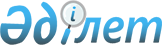 О бюджете Чингирлауского сельского округа Чингирлауского района на 2019-2021 годы
					
			Утративший силу
			
			
		
					Решение Чингирлауского районного маслихата Западно-Казахстанской области от 29 декабря 2018 года № 34-1. Зарегистрировано Департаментом юстиции Западно-Казахстанской области 17 января 2019 года № 5519. Утратило силу решением Чингирлауского районного маслихата Западно-Казахстанской области от 11 февраля 2020 года № 50-3
      Сноска. Утратило силу решением Чингирлауского районного маслихата Западно-Казахстанской области от 11.02.2020 № 50-3 (вводится в действие со дня первого официального опубликования).
      В соответствии с Бюджетным кодексом Республики Казахстан от 4 декабря 2008 года, Законом Республики Казахстан "О местном государственном управлении и самоуправлении в Республике Казахстан" от 23 января 2001 года и решением Чингирлауского районного маслихата от 24 декабря 2018 года №33-2 "О районном бюджете на 2019-2021 годы" (зарегистрированное в Реестре государственной регистрации нормативных правовых актов №5478), районный маслихат РЕШИЛ:
      1. Утвердить бюджет Чингирлауского сельского округа Чингирлауского района на 2019-2021 годы согласно приложениям 1, 2 и 3 соответственно, в том числе на 2019 год в следующих объемах:
      1) доходы – 270 219 тысяч тенге:
      налоговые поступления – 23 400 тысяч тенге;
      неналоговые поступления – 0 тенге;
      поступления от продажи основного капитала – 0 тенге;
      поступления трансфертов – 246 819 тысяч тенге;
      2) затраты – 270 977 тысяч тенге;
      3) чистое бюджетное кредитование – 0 тенге:
      бюджетные кредиты – 0 тенге;
      погашение бюджетных кредитов – 0 тенге;
      4) сальдо по операциям с финансовыми активами – 0 тенге:
      приобретение финансовых активов – 0 тенге;
      поступления от продажи финансовых активов государства – 0 тенге;
      5) дефицит (профицит) бюджета – -758 тысяч тенге;
      6) финансирование дефицита (использование профицита) бюджета – 758 тысяч тенге:
      поступление займов – 0 тенге;
      погашение займов – 0 тенге;
      используемые остатки бюджетных средств – 758 тысяч тенге.
      Сноска. Пункт 1 - в редакции решения Чингирлауского районного маслихата Западно-Казахстанской области от 21.10.2019 № 46-1 (вводится в действие с 01.01.2019).


      2. Поступления в бюджет Чингирлауского сельского округа на 2019 год формируются в соответствии с Бюджетным кодексом Республики Казахстан, Законом Республики Казахстан от 30 ноября 2018 года "О республиканском бюджете на 2019-2021 годы" и согласно пунктам 5, 6 настоящего решения.
      3. Принять к сведению и руководству статьи 8, 11, 13 Закона Республики Казахстан "О республиканском бюджете на 2019-2021 годы".
      4. Учесть в бюджете Чингирлауского сельского округа Чингирлауского района на 2019 год поступление целевых трансфертов из республиканского бюджета в общей сумме 43 511 тысяч тенге:
      на повышение заработной платы отдельных категорий гражданских служащих, работников организаций, содержащихся за счет средств государственного бюджета, работников казенных предприятий – 41 739 тысяч тенге;
      на повышение заработной платы отдельных категорий административных государственных служащих – 1 772 тысячи тенге.
      Сноска. Пункт 4 – в редакции решения Чингирлауского районного маслихата Западно-Казахстанской области от 11.06.2019 № 42-1 (вводится в действие с 01.01.2019).


      5. Учесть в бюджете Чингирлауского сельского округа Чингирлауского района на 2019 год поступление целевых трансфертов из областного бюджета в общей сумме 0 тенге:
      для внедрения новой системы оплаты труда административных государственных служащих на основе факторно-бальной шкалы – 0 тенге.
      Сноска. Пункт 5 – с изменениями, внесенным решением Чингирлауского районного маслихата Западно-Казахстанской области от 02.04.2019 № 39-1 (вводится в действие с 01.01.2019).


      5-1. Учесть в бюджете Чингирлауского сельского округа Чингирлауского района на 2019 год поступление целевых трансфертов из районного бюджета в общей сумме 22 234 тысячи тенге:
      на услуги по обеспечению деятельности акима города районного значения, села, поселка, сельского округа – 6 634 тысячи тенге;
      на дошкольное воспитание и обучение и организация медицинского обслуживания в организациях дошкольного воспитания и обучения – 1 627 тысяч тенге;
      на организацию бесплатного подвоза учащихся до школы и обратно в сельской местности – 2 000 тысяч тенге;
      на освещение улиц населенных пунктов – 800 тысяч тенге;
      на благоустройство и озеленение населенных пунктов – 7 560 тысяч тенге;
      на капитальный и средний ремонт автомобильных дорог в городах районного значения, селах, поселках, сельских округах – 3 133 тысячи тенге;
      на обеспечение санитарии населенных пунктов – 480 тысяч тенге.
      Сноска. Решение дополнено пунктом 5-1 в соответствии с решением Чингирлауского районного маслихата Западно-Казахстанской области от 11.06.2019 № 42-1 (вводится в действие с 01.01.2019); с изменениями, внесенными решением Чингирлауского районного маслихата Западно-Казахстанской области от 21.10.2019 № 46-1 (вводится в действие с 01.01.2019).


      6. Установить на 2019 год размер субвенций, передаваемый из районного бюджета в бюджет Чингирлауского сельского округа в общей сумме 181 074 тысячи тенге.
      7. Предусмотреть гражданским служащим здравоохранения, социального обеспечения, образования, культуры, спорта и ветеринарии, работающим в сельской местности, согласно перечню должностей специалистов определенных в соответствии с трудовым законодательством Республики Казахстан повышение на 25% должностных окладов по сравнению со ставками гражданских служащих, занимающимися этими видами деятельности в городских условиях, с 1 января 2019 года.
      8. Руководителю аппарата районного маслихата (С.Шагиров) обеспечить государственную регистрацию данного решения в органах юстиции, его официальное опубликование в Эталонном контрольном банке нормативных правовых актов Республики Казахстан.
      9. Настоящее решение вводится в действие с 1 января 2019 года. Бюджет Чингирлауского сельского округа на 2019 год
      Сноска. Приложение 1 - в редакции решения Чингирлауского районного маслихата Западно-Казахстанской области от 21.10.2019 № 46-1 (вводится в действие с 01.01.2019).
      тысяч тенге Бюджет Чингирлауского сельского округа на 2020 год
      тысяч тенге Бюджет Чингирлауского сельского округа на 2021 год
      тысяч тенге
					© 2012. РГП на ПХВ «Институт законодательства и правовой информации Республики Казахстан» Министерства юстиции Республики Казахстан
				
      Председатель сессии

Б.Казенов

      Секретарь маслихата

Г.Волкогон
Приложение 1 
к решению Чингирлауского 
районного маслихата 
от 29 декабря 2018 года №34-1
Категория
Категория
Категория
Категория
Категория
Класс
Класс
Класс
Класс
Подкласс
Подкласс
Подкласс
Специфика
Специфика
Наименование
Сумма
1) Доходы
 270 219
1
Налоговые поступления
23 400
01
Подоходный налог
11 500
2
Индивидуальный подоходный налог
11 500
04
Налоги на собственность
11 900
1
Налоги на имущество
150
3
Земельный налог
450
4
Налог на транспортные средства
11 300
2
Неналоговые поступления
0
3
Поступления от продажи основного капитала
0
4
Поступления трансфертов
246 819
02
Трансферты из вышестоящих органов государственного управления
246 819
3
Трансферты из районного (города областного значения) бюджета
246 819
Функциональная группа
Функциональная группа
Функциональная группа
Функциональная группа
Функциональная группа
Функциональная подгруппа
Функциональная подгруппа
Функциональная подгруппа
Функциональная подгруппа
Администратор бюджетных программ
Администратор бюджетных программ
Администратор бюджетных программ
Бюджетная программа
Бюджетная программа
Наименование
Сумма
2) Затраты
 270 977
01
Государственные услуги общего характера
39 619
1
Представительные, исполнительные и другие органы, выполняющие общие функции государственного управления
39 619
124
Аппарат акима города районного значения, села, поселка, сельского округа
39 619
001
Услуги по обеспечению деятельности акима города районного значения, села, поселка, сельского округа
39 619
04
Образование
191 216
1
Дошкольное воспитание и обучение
187 376
124
Аппарат акима города районного значения, села, поселка, сельского округа
187 376
004
Дошкольное воспитание и обучение и организация медицинского обслуживания в организациях дошкольного воспитания и обучения
102 296
041
Реализация государственного образовательного заказа в дошкольных организациях образования
85 080
2
Начальное, основное среднее и общее среднее образование
3 840
124
Аппарат акима города районного значения, села, поселка, сельского округа
3 840
005
Организация бесплатного подвоза учащихся до ближайшей школы и обратно в сельской местности
3 840
07
Жилищно-коммунальное хозяйство
27 427
3
Благоустройство населенных пунктов
27 427
124
Аппарат акима города районного значения, села, поселка, сельского округа
27 427
008
Освещение улиц населенных пунктов
1 387
009
Обеспечение санитарии населенных пунктов
3 760
011
Благоустройство и озеленение населенных пунктов
22 280
12
Транспорт и коммуникации
3 133
1
Автомобильный транспорт
3 133
124
Аппарат акима города районного значения, села, поселка, сельского округа
3 133
045
Капитальный и средний ремонт автомобильных дорог в городах районного значения, селах, поселках, сельских округах
3 133
13
Прочие
9 581
9
Прочие
 9 581
124
Аппарат акима города районного значения, села, поселка, сельского округа
9 581
040
Реализация мероприятий для решения вопросов обустройства населенных пунктов в реализацию мер по содействию экономическому развитию регионов в рамках Программы развития регионов до 2020 года
9 581
15
Трансферты
1
1
Трансферты
1
124
Аппарат акима города районного значения, села, поселка, сельского округа
1
048
Возврат неиспользованных (недоиспользованных) целевых трансфертов
1
3) Чистое бюджетное кредитование
0
Бюджетные кредиты
0
Категория
Категория
Категория
Категория
Категория
Класс
Класс
Класс
Класс
Подкласс
Подкласс
Подкласс
Специфика
Специфика
Наименование
Сумма
5
Погашение бюджетных кредитов
 0
01
Погашение бюджетных кредитов
0
1
Погашение бюджетных кредитов, выданных из государственного бюджета
0
13
Погашение бюджетных кредитов, выданных из местного бюджета физическим лицам
0
4) Сальдо по операциям с финансовыми активами
0
Функциональная группа
Функциональная группа
Функциональная группа
Функциональная группа
Функциональная группа
Функциональная подгруппа
Функциональная подгруппа
Функциональная подгруппа
Функциональная подгруппа
Администратор бюджетных программ
Администратор бюджетных программ
Администратор бюджетных программ
Бюджетная программа
Бюджетная программа
Наименование
Сумма
Приобретение финансовых активов
 0
Категория
Категория
Категория
Категория
Категория
Класс
Класс
Класс
Класс
Подкласс
Подкласс
Подкласс
Специфика
Специфика
Наименование
Сумма
6
Поступление от продажи финансовых активов государства
0
01
Поступление от продажи финансовых активов государства
0
1
Поступление от продажи финансовых активов внутри страны
0
5) Дефицит (профицит) бюджета
 -758
6) Финансирование дефицита (использование профицита) бюджета
758
7
Поступления займов
0
01
Внутренние государственные займы
0
2
Договоры займа
0
03
Займы, получаемые местным исполнительным органом района (города областного значения)
0
Функциональная группа
Функциональная группа
Функциональная группа
Функциональная группа
Функциональная группа
Функциональная подгруппа
Функциональная подгруппа
Функциональная подгруппа
Функциональная подгруппа
Администратор бюджетных программ
Администратор бюджетных программ
Администратор бюджетных программ
Бюджетная программа
Бюджетная программа
Наименование
Сумма
16
Погашение займов
 0
Категория
Категория
Категория
Категория
Категория
Класс
Класс
Класс
Класс
Подкласс
Подкласс
Подкласс
Специфика
Специфика
Наименование
Сумма
8
Используемые остатки бюджетных средств
 758
01
Остатки бюджетных средств
758
1
Свободные остатки бюджетных средств
758
01
Свободные остатки бюджетных средств
758Приложение 2
к решению Чингирлауского
районного маслихата
от 29 декабря 2018 года №34-1
Категория
Категория
Категория
Категория
Категория
Класс
Класс
Класс
Класс
Подкласс
Подкласс
Подкласс
Специфика
Специфика
Наименование
Сумма
1) Доходы
 371 701
1
Налоговые поступления
38 121
01
Подоходный налог
16 000
2
Индивидуальный подоходный налог
16 000
04
Налоги на собственность
22 121
1
Налоги на имущество
300
3
Земельный налог
700
4
Налог на транспортные средства
21 121
2
Неналоговые поступления
0
3
Поступления от продажи основного капитала
0
4
Поступления трансфертов
333 580
02
Трансферты из вышестоящих органов государственного управления
333 580
3
Трансферты из районного (города областного значения) бюджета
333 580
Функциональная группа
Функциональная группа
Функциональная группа
Функциональная группа
Функциональная группа
Функциональная подгруппа
Функциональная подгруппа
Функциональная подгруппа
Функциональная подгруппа
Администратор бюджетных программ
Администратор бюджетных программ
Администратор бюджетных программ
Бюджетная программа
Бюджетная программа
Наименование
Сумма
2) Затраты
 371 701
01
Государственные услуги общего характера
136 489
1
Представительные, исполнительные и другие органы, выполняющие общие функции государственного управления
136 489
124
Аппарат акима города районного значения, села, поселка, сельского округа
136 489
001
Услуги по обеспечению деятельности акима города районного значения, села, поселка, сельского округа
136 489
04
Образование
210 110
1
Дошкольное воспитание и обучение
206 553
124
Аппарат акима города районного значения, села, поселка, сельского округа
206 553
004
Дошкольное воспитание и обучение и организация медицинского обслуживания в организациях дошкольного воспитания и обучения
136 439
041
Реализация государственного образовательного заказа в дошкольных организациях образования
70 114
2
Начальное, основное среднее и общее среднее образование
3 557
124
Аппарат акима города районного значения, села, поселка, сельского округа
3 557
005
Организация бесплатного подвоза учащихся до ближайшей школы и обратно в сельской местности
3 557
07
Жилищно-коммунальное хозяйство
9 939
3
Благоустройство населенных пунктов
9 939
124
Аппарат акима города районного значения, села, поселка, сельского округа
9 939
008
Освещение улиц населенных пунктов
3 591
009
Обеспечение санитарии населенных пунктов
2 704
011
Благоустройство и озеленение населенных пунктов
3 644
13
Прочие
15 163
9
Прочие
 15 163
124
Аппарат акима города районного значения, села, поселка, сельского округа
15 163
040
Реализация мероприятий для решения вопросов обустройства населенных пунктов в реализацию мер по содействию экономическому развитию регионов в рамках Программы развития регионов до 2020 года
15 163
3) Чистое бюджетное кредитование
0
Бюджетные кредиты
0
Категория
Категория
Категория
Категория
Категория
Класс
Класс
Класс
Класс
Подкласс
Подкласс
Подкласс
Специфика
Специфика
Наименование
Сумма
5
Погашение бюджетных кредитов
 0
01
Погашение бюджетных кредитов
0
1
Погашение бюджетных кредитов, выданных из государственного бюджета
0
13
Погашение бюджетных кредитов, выданных из местного бюджета физическим лицам
0
4) Сальдо по операциям с финансовыми активами
0
Функциональная группа
Функциональная группа
Функциональная группа
Функциональная группа
Функциональная группа
Функциональная подгруппа
Функциональная подгруппа
Функциональная подгруппа
Функциональная подгруппа
Администратор бюджетных программ
Администратор бюджетных программ
Администратор бюджетных программ
Бюджетная программа
Бюджетная программа
Наименование
Сумма
Приобретение финансовых активов
0
Категория
Категория
Категория
Категория
Категория
Класс
Класс
Класс
Класс
Подкласс
Подкласс
Подкласс
Специфика
Специфика
Наименование
Сумма
6
Поступление от продажи финансовых активов государства
 0
01
Поступление от продажи финансовых активов государства
0
1
Поступление от продажи финансовых активов внутри страны
0
5) Дефицит (профицит) бюджета
0
6) Финансирование дефицита (использование профицита) бюджета
0
7
Поступления займов
0
01
Внутренние государственные займы
0
2
Договоры займа
0
03
Займы, получаемые местным исполнительным органом района (города областного значения)
0
Функциональная группа
Функциональная группа
Функциональная группа
Функциональная группа
Функциональная группа
Функциональная подгруппа
Функциональная подгруппа
Функциональная подгруппа
Функциональная подгруппа
Администратор бюджетных программ
Администратор бюджетных программ
Администратор бюджетных программ
Бюджетная программа
Бюджетная программа
Наименование
Сумма
16
Погашение займов
 0
Категория
Категория
Категория
Категория
Категория
Класс
Класс
Класс
Класс
Подкласс
Подкласс
Подкласс
Специфика
Специфика
Наименование
Сумма
8
Используемые остатки бюджетных средств
 0
01
Остатки бюджетных средств
0
1
Свободные остатки бюджетных средств
0
01
Свободные остатки бюджетных средств
0Приложение 3
к решению Чингирлауского
районного маслихата
от 29 декабря 2018 года №34-1
Категория
Категория
Категория
Категория
Категория
Класс
Класс
Класс
Класс
Подкласс
Подкласс
Подкласс
Специфика
Специфика
Наименование
Сумма
1) Доходы
 375 286
1
Налоговые поступления
39 678
01
Подоходный налог
16 500
2
Индивидуальный подоходный налог
16 500
04
Налоги на собственность
23 178
1
Налоги на имущество
300
3
Земельный налог
700
4
Налог на транспортные средства
22 178
2
Неналоговые поступления
0
3
Поступления от продажи основного капитала
0
4
Поступления трансфертов
335 608
02
Трансферты из вышестоящих органов государственного управления
335 608
3
Трансферты из районного (города областного значения) бюджета
335 608
Функциональная группа
Функциональная группа
Функциональная группа
Функциональная группа
Функциональная группа
Функциональная подгруппа
Функциональная подгруппа
Функциональная подгруппа
Функциональная подгруппа
Администратор бюджетных программ
Администратор бюджетных программ
Администратор бюджетных программ
Бюджетная программа
Бюджетная программа
Наименование
Сумма
2) Затраты
 375 286
01
Государственные услуги общего характера
138 030
1
Представительные, исполнительные и другие органы, выполняющие общие функции государственного управления
138 030
124
Аппарат акима города районного значения, села, поселка, сельского округа
138 030
001
Услуги по обеспечению деятельности акима города районного значения, села, поселка, сельского округа
138 030
04
Образование
211 158
1
Дошкольное воспитание и обучение
207 459
124
Аппарат акима города районного значения, села, поселка, сельского округа
207 459
004
Дошкольное воспитание и обучение и организация медицинского обслуживания в организациях дошкольного воспитания и обучения
134 539
041
Реализация государственного образовательного заказа в дошкольных организациях образования
72 920
2
Начальное, основное среднее и общее среднее образование
3 699
124
Аппарат акима города районного значения, села, поселка, сельского округа
3 699
005
Организация бесплатного подвоза учащихся до ближайшей школы и обратно в сельской местности
3 699
07
Жилищно-коммунальное хозяйство
10 330
3
Благоустройство населенных пунктов
10 330
124
Аппарат акима города районного значения, села, поселка, сельского округа
10 330
008
Освещение улиц населенных пунктов
3 735
009
Обеспечение санитарии населенных пунктов
2 809
011
Благоустройство и озеленение населенных пунктов
3 786
13
Прочие
15 768
9
Прочие
 15 768
124
Аппарат акима города районного значения, села, поселка, сельского округа
15 768
040
Реализация мероприятий для решения вопросов обустройства населенных пунктов в реализацию мер по содействию экономическому развитию регионов в рамках Программы развития регионов до 2020 года
15 768
3) Чистое бюджетное кредитование
0
Бюджетные кредиты
0
Категория
Категория
Категория
Категория
Категория
Класс
Класс
Класс
Класс
Подкласс
Подкласс
Подкласс
Специфика
Специфика
Наименование
Сумма
5
Погашение бюджетных кредитов
 0
01
Погашение бюджетных кредитов
0
1
Погашение бюджетных кредитов, выданных из государственного бюджета
0
13
Погашение бюджетных кредитов, выданных из местного бюджета физическим лицам
0
4) Сальдо по операциям с финансовыми активами
0
Функциональная группа
Функциональная группа
Функциональная группа
Функциональная группа
Функциональная группа
Функциональная подгруппа
Функциональная подгруппа
Функциональная подгруппа
Функциональная подгруппа
Администратор бюджетных программ
Администратор бюджетных программ
Администратор бюджетных программ
Бюджетная программа
Бюджетная программа
Наименование
Сумма
Приобретение финансовых активов
 0
Категория
Категория
Категория
Категория
Категория
Класс
Класс
Класс
Класс
Подкласс
Подкласс
Подкласс
Специфика
Специфика
Наименование
Сумма
6
Поступление от продажи финансовых активов государства
 0
01
Поступление от продажи финансовых активов государства
0
1
Поступление от продажи финансовых активов внутри страны
0
5) Дефицит (профицит) бюджета
0
6) Финансирование дефицита (использование профицита) бюджета
0
7
Поступления займов
0
01
Внутренние государственные займы
0
2
Договоры займа
0
03
Займы, получаемые местным исполнительным органом района (города областного значения)
0
Функциональная группа
Функциональная группа
Функциональная группа
Функциональная группа
Функциональная группа
Функциональная подгруппа
Функциональная подгруппа
Функциональная подгруппа
Функциональная подгруппа
Администратор бюджетных программ
Администратор бюджетных программ
Администратор бюджетных программ
Бюджетная программа
Бюджетная программа
Наименование
Сумма
16
Погашение займов
 0
Категория
Категория
Категория
Категория
Категория
Класс
Класс
Класс
Класс
Подкласс
Подкласс
Подкласс
Специфика
Специфика
Наименование
Сумма
8
Используемые остатки бюджетных средств
 0
01
Остатки бюджетных средств
0
1
Свободные остатки бюджетных средств
0
01
Свободные остатки бюджетных средств
0